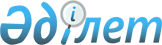 Астрахан аудандық мәслихатының 2011 жылғы 13 желтоқсандағы № 4С-40-2 "2012-2014 жылдарға арналған аудандық бюджет туралы" шешіміне өзгерістер енгізу туралы
					
			Күшін жойған
			
			
		
					Ақмола облысы Астрахан аудандық мәслихатының 2012 жылғы 26 маусымдағы № 5С-7-2 шешімі. Ақмола облысы Астрахан ауданының Әділет басқармасында 2012 жылғы 4 шілдеде № 1-6-176 тіркелді. Қолданылу мерзімінің аяқталуына байланысты күші жойылды - (Ақмола облысы Астрахан аудандық мәслихаты аппаратының 2013 жылғы 13 маусымдағы № 55 хатымен)      Ескерту. Қолданылу мерзімінің аяқталуына байланысты күші жойылды - (Ақмола облысы Астрахан аудандық мәслихаты аппаратының 13.06.2013 № 55 хатымен).      РҚАО ескертпесі:

      Мәтінде авторлық орфография және пунктуация сақталған.

      Қазақстан Республикасының 2008 жылғы 4 желтоқсандағы Бюджет кодексінің 106 бабының 2 тармағының 4) тармақшасына, «Қазақстан Республикасындағы жергілікті мемлекеттік басқару және өзін-өзі басқару туралы» Қазақстан Республикасының 2001 жылғы 23 қаңтардағы Заңының 6 бабының 1 тармағының 1) тармақшасына сәйкес, Астрахан аудандық мәслихат ШЕШІМ ЕТТІ:



      1. Астрахан аудандық мәслихатының «2012-2014 жылдарға арналған аудандық бюджет туралы» 2011 жылғы 13 желтоқсандағы № 4С-40-2 (нормативтік құқықтық актілерді мемлекеттік тіркеу Тізілімінде № 1-6-162 тіркелген, 2012 жылғы 6 қаңтарда аудандық «Маяк» газетінде жарияланған) шешіміне келесі өзгерістер енгізілсін:

      1 тармақ жаңа редакцияда баяндалсын:

      «1. 2012-2014 жылдарға арналған аудандық бюджет 1,2 және 3 қосымшаларға сәйкес, оның ішінде 2012 жылға келесі көлемдерде бекітілсін:

      «1) түсімдер – 2044449,8 мың теңге оның ішінде:

      салықтық түсімдер - 298012 мың теңге;

      салықтық емес түсімдер – 12158 мың теңге;

      негізгі капиталды сатудан түсетін түсімдер - 10000 мың теңге;

      трансферттердің түсімдері – 1724279,8 мың теңге;

      2) шығындар – 2147014 мың теңге;

      3) таза бюджеттік несие беру – 22159,9 мың теңге, оның ішінде:

      бюджеттік кредиттер – 24508,9 мың теңге;

      бюджеттік кредиттерді өтеу – 2349 мың теңге;

      4) қаржы активтерімен болатын операциялар бойынша сальдо – 2800 мың теңге;

      қаржы активтерін сатып алу – 2800 мың теңге;

      мемлекеттің қаржы активтерін сатудан түскен түсімдер – 0 мың теңге;

      5) бюджет тапшылығы (профицит) – -127524,1 мың теңге;

      6) бюджет тапшылығын қаржыландыру (профицитті пайдалану) – 127524,1 мың теңге;

      көрсетілген шешімнің 1, 4, 5, 6 қосымшалары осы шешімнің 1, 2, 3, 4 қосымшаларына сәйкес жаңа редакцияда баяндалсын.



      2. Шешім Ақмола облысы Әділет департаментінде мемлекеттік тіркелген күннен бастап күшіне енеді және 2012 жылдың 1 қаңтарынан бастап қолданысқа енгізіледі.      Астрахан аудандық

      мәслихатының сессия

      төрағасы                                   Б.Ізбасаров      Астрахан аудандық

      мәслихатының хатшысы                       В.Собеский      «КЕЛІСІЛДІ»      Астрахан ауданының әкімі                   Т.Ерсейітов

Астрахан аудандық

мәслихатының 2012 жылғы

26 маусымдағы № 5С-7-2

шешіміне 1 қосымшаАстрахан аудандық

мәслихатының «2012-2014

жылдарға арналған аудандық

бюджет туралы» 2011 жылғы

13 желтоқсандағы № 4С-40-2

шешіміне 1 қосымша 2012 жылға арналған аудандық бюджеті

Астрахан аудандық

мәслихатының 2012 жылғы

26 маусымдағы № 5С-7-2

шешіміне 2 қосымша      Астрахан аудандық

мәслихатының "2012-2014

жылдарға арналған аудандық

бюджет туралы" 2011 жылғы

13 желтоқсандағы № 4С-40-2

шешіміне 4 қосымша

  2012 жылға арналған республикалық бюджеттің

нысаналы трансферттері мен бюджеттік несиелері

Астрахан аудандық

мәслихатының 2012 жылғы

26 маусымдағы № 5С-7-2

шешіміне 3 қосымша      Астрахан аудандық

мәслихатының "2012-2014

жылдарға арналған

аудандық бюджет туралы"

2011 жылғы 13 желтоқсандағы

№ 4С-40-2 шешіміне

5 қосымша

  2012 жылға облыстық бюджеттен нысаналы трансферттер

Астрахан аудандық мәслихатының

2012 жылғы 26 маусымдағы

№ 5С-7-2 шешіміне

4 қосымша      Астрахан аудандық мәслихатының

«2012-2014 жылдарға арналған

аудандық бюджет туралы»

2011 жылғы 13 желтоқсандағы

№ 4С-40-2 шешіміне

6 қосымша 2012 жылға ауылдық (селолық) округтердің

бюджеттік бағдарламалары
					© 2012. Қазақстан Республикасы Әділет министрлігінің «Қазақстан Республикасының Заңнама және құқықтық ақпарат институты» ШЖҚ РМК
				санаттарсанаттарсанаттарсанаттарСомасыныптарсыныптарсыныптарСомасыныпшасыныпшаСомаАтауларСомаI. КІРІСТЕР2044449,81Салықтық түсімдер29801201Табыс салығы119122Жеке табыс салығы1191203Әлеуметтік салық1208511Әлеуметтік салық12085104Меншікке салынатын салықтар1548391Мүлікке салынатын салықтар1177003Жер салығы48414Көлік құралдарына салынатын салық237085Бірыңғай жер салығы859005Тауарларға, жұмыстарға және қызметтерге салынатын ішкі салықтар82472Акциздер21603Табиғи және басқа ресурстарды пайдаланғаны үшін түсетін түсімдер39384Кәсіпкерлік және кәсіби қызметті жүргізгені үшін алынатын алымдар21115Ойын бизнесіне салық3808Заңдық мәнді іс-әрекеттерді жасағаны және (немесе) оған уәкілеттігі бар мемлекеттік органдар немесе лауазымды адамдар құжаттар бергені үшін алынатын міндетті төлемдер21631Мемлекеттік баж21632Салықтық емес түсімдер1215801Мемлекеттік меншіктен түсетін кірістер8605Мемлекет меншігіндегі мүлікті жалға беруден түсетін кірістер8607Мемлекеттік бюджеттен берілген кредиттер бойынша сыйақылар002Мемлекеттік бюджеттен қаржыландырылатын мемлекеттік мекемелердің тауарларды (жұмыстарды, қызметтерді) өткізуінен түсетін түсімдер1501Мемлекеттік бюджеттен қаржыландырылатын мемлекеттік мекемелердің тауарларды (жұмыстарды, қызметтерді) өткізуінен түсетін түсімдер15004Мемлекеттік бюджеттен қаржыландырылатын, сондай-ақ Қазақстан Республикасы Ұлттық Банкінің бюджетінен (шығыстар сметасынан) ұсталатын және қаржыландырылатын мемлекеттік мекемелер салатын айыппұлдар, өсімпұлдар, санкциялар, өндіріп алулар109001Мұнай секторы ұйымдарынан түсетін түсімдерді қоспағанда, мемлекеттік бюджеттен қаржыландырылатын, сондай-ақ Қазақстан Республикасы Ұлттық Банкінің бюджетінен (шығыстар сметасынан) ұсталатын және қаржыландырылатын мемлекеттік мекемелер салатын айыппұлдар, өсімпұлдар, санкциялар, өндіріп алулар1090006Басқа да салықтық емес түсімдер2481Басқа да салықтық емес түсімдер2483Негізгі капиталды сатудан түсетін түсімдер1000003Жерді және материалдық емес активтерді сату100001Жерді сату100004Трансферттердің түсімдері1724279,802Мемлекеттік басқарудың жоғары тұрған органдарынан түсетін трансферттер1724279,82Облыстық бюджеттен түсетін трансферттер1724279,8Функционалдық топФункционалдық топФункционалдық топФункционалдық топСомаБюджеттік бағдарламалардың әкімшісіБюджеттік бағдарламалардың әкімшісіБюджеттік бағдарламалардың әкімшісіСомаБағдарламаБағдарламаСомаАтауларСомаII. ШЫҒЫНДАР2147014,01Жалпы сипаттағы мемлекеттiк қызметтер209063,0112Аудан (облыстық маңызы бар қала) мәслихатының аппараты12819,3001Аудан (облыстық маңызы бар қала) мәслихатының қызметін қамтамасыз ету жөніндегі қызметтер12760,3002Ақпараттық жүйелер құру59,0122Аудан (облыстық маңызы бар қала) әкiмінің аппараты64980,2001Аудан (облыстық маңызы бар қала) әкiмінің қызметін қамтамасыз ету жөніндегі қызметтер58921,2002Ақпараттық жүйелер құру59,0003Мемлекеттік органның күрделі шығыстары6000,0123Қаладағы аудан, аудандық маңызы бар қала, кент, ауыл (село), ауылдық (селолық) округ әкімінің аппараты110775,2001Қаладағы аудан, аудандық маңызы бар қаланың, кент, ауыл (село), ауылдық (селолық) округ әкімінің қызметін қамтамасыз ету жөніндегі қызметтер107097,2022Мемлекеттік органның күрделі шығыстары3560,0024Ақпараттық жүйелер құру118,0459Ауданның (облыстық маңызы бар қаланың) экономика және қаржы бөлімі20488,3001Ауданның (облыстық маңызы бар қаланың) экономикалық саясатын қалыптастыру мен дамыту, мемлекеттік жоспарлау, бюджеттік атқару және коммуналдық меншігін басқару саласындағы мемлекеттік саясатты іске асыру жөніндегі қызметтер18262,3002Ақпараттық жүйелер құру59,0003Салық салу мақсатында мүлікті бағалауды жүргізу485,0004Біржолғы талондарды беру жөніндегі жұмысты ұйымдастыру және біржолғы талондарды сатудан түскен сомаларды толық алынуын қамтамасыз ету682,0010Жекешелендіру, коммуналдық меншікті басқару, жекешелендіруден кейінгі қызмет және осыған байланысты дауларды реттеу500,0011Коммуналдық меншікке түскен мүлікті есепке алу, сақтау, бағалау және сату500,02Қорғаныс1930,0122Аудан (облыстық маңызы бар қала) әкiмінің аппараты1930,0005Жалпыға бірдей әскери міндетті атқару шеңберіндегі іс-шаралар1930,04Бiлiм беру1370115,4123Қаладағы аудан, аудандық маңызы бар қала, кент, ауыл (село), ауылдық (селолық) округ әкімінің аппараты1070,0005Ауылдық (селолық) жерлерде балаларды мектепке дейін тегін алып баруды және кері алып келуді ұйымдастыру1070,0464Ауданның (облыстық маңызы бар қаланың) білім бөлімі1310555,4001Жергілікті деңгейде білім беру саласындағы мемлекеттік саясатты іске асыру жөніндегі қызметтер12378,0003Жалпы білім беру1145872,6005Ауданның (облыстық маңызы бар қаланың) мемлекеттiк бiлiм беру мекемелер үшiн оқулықтар мен оқу-әдістемелік кешендерді сатып алу және жеткiзу5520,0006Балаларға қосымша білім беру16352,0009Мектепке дейінгі тәрбиелеу мен оқытуды қамтамасыз ету77227,0012Мемлекеттік органның күрделі шығыстары2270,0015Республикалық бюджеттен берілетін трансферттер есебінен жетім баланы (жетім балаларды) және ата-аналарының қамқорынсыз қалған баланы (балаларды) күтіп-ұстауға асыраушыларына ай сайынғы ақшалай қаражат төлемдері15884,8020Республикалық бюджеттен берілетін трансферттер есебінен үйде оқытылатын мүгедек балаларды жабдықпен, бағдарламалық қамтыммен қамтамасыз ету4500,0021Республикалық бюджеттен берілетін нысаналы трансферттер есебінен жалпы үлгідегі, арнайы (түзету), дарынды балалар үшін мамандандырылған, жетім балалар мен ата-аналарының қамқорынсыз қалған балалар үшін балабақшалар, шағын орталықтар, мектеп интернаттары, кәмелеттік жасқа толмағандарды бейімдеу орталықтары тәрбиешілеріне біліктілік санаты үшін қосымша ақының мөлшерін ұлғайту500,0064Республикалық бюджеттен берілетін нысаналы трансферттер есебінен жалпы үлгідегі, арнайы (түзету), дарынды балалар үшін мамандандырылған, жетім балалар мен ата-аналарының қамқорынсыз қалған балалар үшін балабақшалар, шағын орталықтар, мектеп интернаттары, кәмелеттік жасқа толмағандарды бейімдеу орталықтары тәрбиешілеріне біліктілік санаты қосымша ақының мөлшерін ұлғайту30051,0467Ауданның (облыстық маңызы бар қаланың) құрылыс бөлімі58490,0037Білім беру объектілерін салу және реконструкциялау58490,06Әлеуметтiк көмек және әлеуметтiк қамтамасыз ету82142,8123Қаладағы аудан, аудандық маңызы бар қала, кент, ауыл (село), ауылдық (селолық) округ әкімінің аппараты15463,5003Мұқтаж азаматтарға үйінде әлеуметтiк көмек көрсету15463,5451Ауданның (облыстық маңызы бар қаланың) жұмыспен қамту және әлеуметтік бағдарламалар бөлімі66679,3001Жергілікті деңгейде жұмыспен қамтуды қамтамасыз ету және халық үшін әлеуметтік бағдарламаларды іске асыру саласындағы мемлекеттік саясатты іске асыру жөніндегі қызметтер17340,3002Еңбекпен қамту бағдарламасы23575,0005Мемлекеттік атаулы әлеуметтік көмек1568,0006Тұрғын үй көмегін көрсету572,0007Жергілікті өкілетті органдардың шешімі бойынша мұқтаж азаматтардың жекелеген топтарына әлеуметтік көмек3913,0010Үйден тәрбиеленіп оқытылатын мүгедек балаларды материалдық қамтамасыз ету339,0011Жәрдемақыларды және басқа да әлеуметтік төлемдерді есептеу, төлеу мен жеткізу бойынша қызметтерге ақы төлеу265,0012Ақпараттық жүйелер құру59,001618 жасқа дейінгі балаларға мемлекеттік жәрдемақылар5300,0017Мүгедектерді оңалту жеке бағдарламасына сәйкес, мұқтаж мүгедектерді міндетті гигиеналық құралдармен және ымдау тілі мамандарының қызмет көрсетуін, жеке көмекшілермен қамтамасыз ету2761,0023Жұмыспен қамту орталықтарының қызметін қамтамасыз ету10987,07Тұрғын үй-коммуналдық шаруашылық250072,9123Қаладағы аудан, аудандық маңызы бар қала, кент, ауыл (село), ауылдық (селолық) округ әкімінің аппараты25280,0008Елді мекендердің көшелерін жарықтандыру9823,0009Елді мекендердің санитариясын қамтамасыз ету2047,0010Жерлеу орындарын күтіп-ұстау және туысы жоқ адамдарды жерлеу272,0011Елді мекендерді абаттандыру мен көгалдандыру13138,0458Ауданның (облыстық маңызы бар қаланың) тұрғын үй-коммуналдық шаруашылық, жолаушылар көлігі және автомобиль жолдары бөлімі50604,6003Мемлекеттік тұрғын үй қорының сақталуын ұйымдастыру1214,0018Елді мекендерді абаттандыру мен көгалдандыру24762,0026Ауданның (облыстық маңызы бар қаланың) коммуналдық меншігіндегі жылу жүйелерін қолдануды ұйымдастыру18351,4028Коммуналдық шаруашылықты дамыту5089,2031Кондоминимум объектілеріне техникалық паспорттар дайындау1188,0464Ауданның (облыстық маңызы бар қаланың) білім бөлімі50122,0026Жұмыспен қамту-2020 бағдарламасы бойынша ауылдық елді мекендерді дамыту шеңберінде объектілерді жөндеу50122,0467Ауданның (облыстық маңызы бар қаланың) құрылыс бөлімі124066,3003Мемлекеттік коммуналдық тұрғын үй қорының тұрғын үйін жобалау, салу және (немесе) сатып алу7390,0004Инженерлік коммуникациялық инфрақұрылымды жобалау, дамыту, жайластыру және (немесе) сатып алу2000,0005Коммуналдық шаруашылықты дамыту88998,1006Сумен жабдықтау және су бұру жүйесін дамыту25678,28Мәдениет, спорт, туризм және ақпараттық кеңістiк107478,2455Ауданның (облыстық маңызы бар қаланың) мәдениет және тілдерді дамыту бөлімі63538,6001Жергілікті деңгейде тілдерді және мәдениетті дамыту саласындағы мемлекеттік саясатты іске асыру жөніндегі қызметтер4918,3002Ақпараттық жүйелер құру59,0003Мәдени - демалыс жұмысын қолдау36211,0006Аудандық (қалалық) кiтапханалардың жұмыс iстеуi18021,3007Мемлекеттік тілді және Қазақстан халықтарының басқа да тілдерін дамыту4329,0456Ауданның (облыстық маңызы бар қаланың) ішкі саясат бөлімі10176,3001Жергілікті деңгейде ақпарат, мемлекеттілікті нығайту және азаматтардың әлеуметтік сенімділігін қалыптастыру саласында мемлекеттік саясатты іске асыру жөніндегі қызметтер5288,3002Газеттер мен журналдар арқылы мемлекеттік ақпараттық саясат жүргізу жөніндегі қызметтер4080,0003Жастар саясаты саласында іс-шараларды іске асыру749,0004Ақпараттық жүйені құруға59,0465Ауданның (облыстық маңызы бар қаланың) Дене шынықтыру және спорт бөлімі9263,3001Жергілікті деңгейде дене шынықтыру және спорт саласындағы мемлекеттік саясатты іске асыру жөніндегі қызметтер4601,3002Ақпараттық жүйелер құру59,0004Мемлекеттік органның күрделі шығыстары140,0006Аудандық (облыстық маңызы бар қаланың) деңгейде спорттық жарыстар өткiзу504,0007Әртүрлі спорт түрлері бойынша ауданның (облыстық маңызы бар қаланың) құрама командаларының мүшелерін дайындау және олардың облыстық спорт жарыстарына қатысуы3959,0467Ауданның (облыстық маңызы бар қаланың) құрылыс бөлімі24500,0011Мәдениет объектілерін дамыту24500,010Ауыл, су, орман, балық шаруашылығы, ерекше қорғалатын табиғи аумақтар, қоршаған ортаны және жануарлар дүниесін қорғау, жер қатынастары38256,6459Ауданның (облыстық маңызы бар қаланың) экономика және қаржы бөлімі3516,0099Мамандарды әлеуметтік қолдау жөніндегі шараларды іске асыру3516,0473Ауданның (облыстық маңызы бар қаланың) ветеринария бөлімі19022,3001Жергілікті деңгейде ветеринария саласындағы мемлекеттік саясатты іске асыру жөніндегі қызметтер5953,3002Ақпараттық жүйелер құру59,0010Ауыл шаруашылығы жануарларын бірдейлендіру жөніндегі іс-шараларды жүргізу1092,0011Эпизоотияға қарсы іс-шаралар жүргізу11918,0477Ауданның (облыстық маңызы бар қаланың) ауыл шаруашылығы мен жер қатынастары бөлімі15718,3001Жергілікті деңгейде ауыл шаруашылығы және жер қатынастары саласындағы мемлекеттік саясатты іске асыру жөніндегі қызметтер15559,3002Ақпараттық жүйелер құру59,0003Мемлекеттік органның күрделі шығыстары0,0010Жерді аймақтарға бөлу жөніндегі жұмыстарды ұйымдастыру100,011Өнеркәсіп, сәулет, қала құрылысы және құрылыс қызметі22275,6467Ауданның (облыстық маңызы бар қаланың) құрылыс бөлімі7447,3001Жергілікті деңгейде құрылыс саласындағы мемлекеттік саясатты іске асыру жөніндегі қызметтер7388,3014Ақпараттық жүйелер құру59,0468Ауданның (облыстық маңызы бар қаланың) сәулет және қала құрылысы бөлімі14828,3001Жергілікті деңгейде сәулет және қала құрылысы саласындағы мемлекеттік саясатты іске асыру жөніндегі қызметтер5524,3002Ақпараттық жүйелер құру59,0003Ауданның қала құрылысы даму аумағын және елді мекендердің бас жоспарлары схемаларын әзірлеу9245,012Көлік және коммуникация14736,1458Ауданның (облыстық маңызы бар қаланың) тұрғын үй-коммуналдық шаруашылық, жолаушылар көлігі және автомобиль жолдары бөлімі14736,1023Автомобиль жолдарының жұмыс істеуін қамтамасыз ету14736,113Өзгелер26571,6458Ауданның (облыстық маңызы бар қаланың) тұрғын үй-коммуналдық шаруашылық, жолаушылар көлігі және автомобиль жолдары бөлімі12862,3001Жергілікті деңгейде тұрғын үй-коммуналдық шаруашылығы, жолаушылар көлігі және автомобиль жолдарды саласындағы мемлекеттік саясатты іске асыру жөніндегі қызметтер7743,3020Ақпараттық жүйелер құру59,0040Республикалық бюджеттен нысаналы трансферттер есебінен "Өңірлерді дамыту" Бағдарламасы шеңберінде өңірлерді экономикалық дамытуға жәрдемдесу бойынша шараларды іске іске асыру5060,0459Ауданның (облыстық маңызы бар қаланың) экономика және қаржы бөлімі6400,0012Ауданның (облыстық маңызы бар қаланың) жергілікті атқарушы органының резерві6400,0469Ауданның (облыстық маңызы бар қаланың) кәсіпкерлік бөлімі7309,3001Жергілікті деңгейде кәсіпкерлік пен өнеркәсіпті дамыту саласындағы мемлекеттік саясатты іске асыру жөніндегі қызметтер5680,3002Ақпараттық жүйелер құру59,0004Мемлекеттік органның күрделі шығыстары1570,015Трансферттер24371,8459Ауданның (облыстық маңызы бар қаланың) экономика және қаржы бөлімі24371,8006Нысаналы пайдаланылмаған (толық пайдаланылмаған) трансферттерді қайтару24371,8III. Таза бюджеттік несие беру22159,9Бюджеттік несиелер24508,910Ауыл, су, орман, балық шаруашылығы, ерекше қорғалатын табиғи аумақтар, қоршаған ортаны және жануарлар дүниесін қорғау, жер қатынастары24508,9459Ауданның (облыстық маңызы бар қаланың) экономика және қаржы бөлімі24508,9018Мамандарды әлеуметтік қолдау шараларын іске асыруға берілетін бюджеттік кредиттер24508,9Бюджеттік кредиттерді өтеу2349,05Бюджеттік кредиттерді өтеу2349,01Бюджеттік кредиттерді өтеу2349,01Мемлекеттік бюджеттен берілген бюджеттік кредиттерді өтеу2349,0IV. Қаржы активтерімен жасалатын операциялар бойынша2800,0Қаржы активтерін сатып алу2800,013Басқалар2800,0458Ауданның (облыстық маңызы бар қаланың) тұрғын үй-коммуналдық шаруашылық, жолаушылар көлігі және автомобиль жолдары бөлімі2800,0065Заңды тұлғалардың жарғылық капиталын қалыптастыру немесе ұлғайту2800,0V. Бюджет тапшылығы (профицит)-127524,1VI. Бюджет тапшылығын қаржыландыру (профицитті пайдалану)127524,1АтауларСомаБАРЛЫҒЫ260673,8Нысаналы ағымдағы трансферттер167270,8соның ішіндеАуданның (облыстық маңызы бар қаланың) экономика және қаржы бөлімі3516,0Мамандарды әлеуметтік қолдау шараларын жүзеге асыруға3516,0Ауданның (облыстық маңызы бар қаланың) білім бөлімі131144,8Мектепке дейінгі білім беру ұйымдарында мемлекеттік білім беру тапсырысын жүзеге асыруға25990,0Негізгі орта және жалпы орта білім беру мемлекеттік мекемелерінде физика, химия, биология кабинеттерін жабдықтау4097,0Үйінде оқытылатын, мүгедек - балаларды құралдармен, бағдарламалық қамсыздандыруға4500,0Жетім баланы (балаларды) және ата-аналарының қамқорынсыз қалған баланы (балаларды) күтіп-ұстауға асыраушыларына ай сайынғы ақшалай қаражат төлемдері15884,8Мектеп ұстаздарына және мектепке дейінгі білім беру ұйымдарының тәрбиешілеріне білікті жұмысы үшін қосымша төлем мөлшерін арттыруға30551,0Астрахан аулындағы балабақшаның күрделі жөндеу жұмыстарына50122,0Ауданның (облыстық маңызы бар қаланың) жұмыспен қамту және әлеуметтік бағдарламалар бөлімі15632,0Жұмыспен қамту 2020 іс шараларын жүзеге асыру шеңберінде жалақыны бөлшектеп қаржыландыру3777,0Жұмыспен қамту 2020 іс шараларын жүзеге асыру шеңберінде жастар тәжірибесін ұйымдастыруға868,0Жұмыспен қамту орталығының қызметін қамтамасыз ету10987,0Ауданның (облыстық маңызы бар қаланың) тұрғын үй-коммуналдық шаруашылық, жолаушылар көлігі және автомобиль жолдары бөлімі5060,0"Өңірлерді дамыту" бағдарламасы шеңберінде өңірлердің экономикалық дамуына жәрдемдесу жөніндегі шараларды іске асыру5060,0Ауданның (облыстық маңызы бар қаланың) ветеринария бөлімі11918,0Эпизоотияға қарсы іс-шаралар жүргізу11918,0Дамуға арналған мақсатты трансферттер69133,0соның ішіндеАуданның (облыстық маңызы бар қаланың) құрылыс бөлімі69133,0ЖШҚ (шаруашылық жүргізуге құқығы бар "Комхоз" мемлекеттік коммуналдық кәсіпорын) "Комхоз" МКК №2 от қазандығын қайта жаңарту69133,0Бюджеттік несиелер24270,0Ауданның (облыстық маңызы бар қаланың) экономика және қаржы бөлімі24270,0Мамандарды әлеуметтік қолдау шараларын іске асыруға берілетін бюджеттік кредиттер24270,0АтауларСомаБАРЛЫҒЫ177915,0Ағымдағы нысаналы трансферттер123715,0соның ішіндеАудан (облыстық маңызы бар қала) әкiмінің аппараты2400,0Мемлекеттік органның күрделі шығыстары2400,0Ауданның жұмыспен қамту және әлеуметтік бағдарламалар бөлімі1315,0Ұлы Отан соғысының қатысушылары мен мүгедектеріне әлеуметтік көмек көрсетуге коммуналдық қызмет шығындарына340,0Астрахан ауданының аз қамтылған және көп балалы отбасыларынан шыққан студенттеріне колледжде оқуын төлеу975,0Ауданның (облыстық маңызы бар қаланың) білім бөлімі120000,0Петровка ауылындағы балабақшаның күрделі жөндеу жұмыстарына60000,0Астрахан № 1 орта мектебінің күрделі жөндеу жұмыстарына60000,0Дамытуға арналған нысаналы трансферттер54200,0соның ішіндеАуданның (облыстық маңызы бар қаланың) құрылыс бөлімі54200Оксановка ауылында 80 балаға арналған орта мектеп құрылысы54200№ п/пАБПБағдарла

маАтауларСомаБарлығы152588,71Астрахан ауылдық округі31611,3123001Қаладағы аудан, аудандық маңызы бар қаланың, кент, ауыл (село), ауылдық (селолық) округ әкімінің қызметін қамтамасыз ету жөніндегі қызметтер11259,3003Мұқтаж азаматтарға үйінде әлеуметтiк көмек көрсету3636008Елді мекендердің көшелерін жарықтандыру8323009Елді мекендердің санитариясын қамтамасыз ету1267010Жерлеу орындарын күтіп-ұстау және туысы жоқ адамдарды жерлеу229011Елді мекендерді абаттандыру мен көгалдандыру6838024Ақпараттық жүйелер құру592Бесбидайық ауылдық округі6966,1123001Қаладағы аудан, аудандық маңызы бар қаланың, кент, ауыл (село), ауылдық (селолық) округ әкімінің қызметін қамтамасыз ету жөніндегі қызметтер6926,1009Елді мекендердің санитариясын қамтамасыз ету40011Елді мекендерді абаттандыру мен көгалдандыру03Есіл ауылдық округі9070,3123001Қаладағы аудан, аудандық маңызы бар қаланың, кент, ауыл (село), ауылдық (селолық) округ әкімінің қызметін қамтамасыз ету жөніндегі қызметтер7224,3003Мұқтаж азаматтарға үйінде әлеуметтiк көмек көрсету1166009Елді мекендердің санитариясын қамтамасыз ету40011Елді мекендерді абаттандыру мен көгалдандыру500022Мемлекеттік органның күрделі шығыстары1404Жалтыр ауылдық округі19007,4123001Қаладағы аудан, аудандық маңызы бар қаланың, кент, ауыл (село), ауылдық (селолық) округ әкімінің қызметін қамтамасыз ету жөніндегі қызметтер12705,4003Мұқтаж азаматтарға үйінде әлеуметтiк көмек көрсету2900008Елді мекендердің көшелерін жарықтандыру1500009Елді мекендердің санитариясын қамтамасыз ету300010Жерлеу орындарын күтіп-ұстау және туысы жоқ адамдарды жерлеу43011Елді мекендерді абаттандыру мен көгалдандыру1500024Ақпараттық жүйелер құру595Жарсуат ауылдық округі5778123001Қаладағы аудан, аудандық маңызы бар қаланың, кент, ауыл (село), ауылдық (селолық) округ әкімінің қызметін қамтамасыз ету жөніндегі қызметтер5438009Елді мекендердің санитариясын қамтамасыз ету40011Елді мекендерді абаттандыру мен көгалдандыру3006Каменка ауылдық округі7240,3123001Қаладағы аудан, аудандық маңызы бар қаланың, кент, ауыл (село), ауылдық (селолық) округ әкімінің қызметін қамтамасыз ету жөніндегі қызметтер6275,3003Мұқтаж азаматтарға үйінде әлеуметтiк көмек көрсету485009Елді мекендердің санитариясын қамтамасыз ету40011Елді мекендерді абаттандыру мен көгалдандыру300022Мемлекеттік органның күрделі шығыстары1407Қызылжар ауылдық округі8654,3123001Қаладағы аудан, аудандық маңызы бар қаланың, кент, ауыл (село), ауылдық (селолық) округ әкімінің қызметін қамтамасыз ету жөніндегі қызметтер7084,3003Мұқтаж азаматтарға үйінде әлеуметтiк көмек көрсету1030009Елді мекендердің санитариясын қамтамасыз ету40011Елді мекендерді абаттандыру мен көгалдандыру5008Колутон ауылдық округі8394,3123001Қаладағы аудан, аудандық маңызы бар қаланың, кент, ауыл (село), ауылдық (селолық) округ әкімінің қызметін қамтамасыз ету жөніндегі қызметтер7272,3003Мұқтаж азаматтарға үйінде әлеуметтiк көмек көрсету582009Елді мекендердің санитариясын қамтамасыз ету40011Елді мекендерді абаттандыру мен көгалдандыру5009Николаев ауылдық округі8375123001Қаладағы аудан, аудандық маңызы бар қаланың, кент, ауыл (село), ауылдық (селолық) округ әкімінің қызметін қамтамасыз ету жөніндегі қызметтер7147003Мұқтаж азаматтарға үйінде әлеуметтiк көмек көрсету548009Елді мекендердің санитариясын қамтамасыз ету40011Елді мекендерді абаттандыру мен көгалдандыру500022Мемлекеттік органның күрделі шығыстары14010Новочеркасск ауылдық округі9213,8123001Қаладағы аудан, аудандық маңызы бар қаланың, кент, ауыл (село), ауылдық (селолық) округ әкімінің қызметін қамтамасыз ету жөніндегі қызметтер7692,3003Мұқтаж азаматтарға үйінде әлеуметтiк көмек көрсету981,5009Елді мекендердің санитариясын қамтамасыз ету40011Елді мекендерді абаттандыру мен көгалдандыру50011Острогор ауылдық округі9824123001Қаладағы аудан, аудандық маңызы бар қаланың, кент, ауыл (село), ауылдық (селолық) округ әкімінің қызметін қамтамасыз ету жөніндегі қызметтер6042003Мұқтаж азаматтарға үйінде әлеуметтiк көмек көрсету1872009Елді мекендердің санитариясын қамтамасыз ету40011Елді мекендерді абаттандыру мен көгалдандыру300022Мемлекеттік органның күрделі шығыстары157012Первомайка ауылдық округі9905123001Қаладағы аудан, аудандық маңызы бар қаланың, кент, ауыл (село), ауылдық (селолық) округ әкімінің қызметін қамтамасыз ету жөніндегі қызметтер8001003Мұқтаж азаматтарға үйінде әлеуметтiк көмек көрсету1364009Елді мекендердің санитариясын қамтамасыз ету40011Елді мекендерді абаттандыру мен көгалдандыру50013Староколутон ауылдық округіСтароколутон ауылдық округіСтароколутон ауылдық округі10316,3123001Қаладағы аудан, аудандық маңызы бар қаланың, кент, ауыл (село), ауылдық (селолық) округ әкімінің қызметін қамтамасыз ету жөніндегі қызметтер7636,3003Мұқтаж азаматтарға үйінде әлеуметтiк көмек көрсету570009Елді мекендердің санитариясын қамтамасыз ету40011Елді мекендерді абаттандыру мен көгалдандыру500022Мемлекеттік органның күрделі шығыстары157014Ұзынкөл ауылдық округі8232,6123001Қаладағы аудан, аудандық маңызы бар қаланың, кент, ауыл (село), ауылдық (селолық) округ әкімінің қызметін қамтамасыз ету жөніндегі қызметтер6393,6003Мұқтаж азаматтарға үйінде әлеуметтiк көмек көрсету329005Ауылдық (селолық) жерлерде балаларды мектепке дейін тегін алып баруды және кері алып келуді ұйымдастыру1070009Елді мекендердің санитариясын қамтамасыз ету40011Елді мекендерді абаттандыру мен көгалдандыру400